Lesson Title/FocusSketchbook: Button making Date04/21/2015Subject/Grade LevelArt 10, 20, 30 Time DurationBlocks A,B,D
90 minutes UnitSketchbook tasks TeacherAngela McPeakeOUTCOMES FROM ALBERTA PROGRAM OF STUDIES OUTCOMES FROM ALBERTA PROGRAM OF STUDIES OUTCOMES FROM ALBERTA PROGRAM OF STUDIES OUTCOMES FROM ALBERTA PROGRAM OF STUDIES OUTCOMES FROM ALBERTA PROGRAM OF STUDIES OUTCOMES FROM ALBERTA PROGRAM OF STUDIES OUTCOMES FROM ALBERTA PROGRAM OF STUDIES General Learning Outcomes:Art 10:Compositions: Component 2: Solve teacher-directed problems of unity and emphasis in creating compositions. Art 20:Compositions: Organization: Demonstrate control over various components of compositions.Art 30: Compositions: Relationships 1:  Develop and solve design problems. Art 10:Compositions: Component 2: Solve teacher-directed problems of unity and emphasis in creating compositions. Art 20:Compositions: Organization: Demonstrate control over various components of compositions.Art 30: Compositions: Relationships 1:  Develop and solve design problems. Art 10:Compositions: Component 2: Solve teacher-directed problems of unity and emphasis in creating compositions. Art 20:Compositions: Organization: Demonstrate control over various components of compositions.Art 30: Compositions: Relationships 1:  Develop and solve design problems. Art 10:Compositions: Component 2: Solve teacher-directed problems of unity and emphasis in creating compositions. Art 20:Compositions: Organization: Demonstrate control over various components of compositions.Art 30: Compositions: Relationships 1:  Develop and solve design problems. Art 10:Compositions: Component 2: Solve teacher-directed problems of unity and emphasis in creating compositions. Art 20:Compositions: Organization: Demonstrate control over various components of compositions.Art 30: Compositions: Relationships 1:  Develop and solve design problems. Art 10:Compositions: Component 2: Solve teacher-directed problems of unity and emphasis in creating compositions. Art 20:Compositions: Organization: Demonstrate control over various components of compositions.Art 30: Compositions: Relationships 1:  Develop and solve design problems. Specific Learning Outcomes:Art 10:Concept A: Compositions use positioning and grouping of subjects for different meanings and emphasis.Art 20: Concept A: Developing several approaches to a single problem can demonstrate a refinement of organization and structure in composition.Art 30:Concept A: Individually devised or discovered design problems may lead to highly personalized works,Art 10:Concept A: Compositions use positioning and grouping of subjects for different meanings and emphasis.Art 20: Concept A: Developing several approaches to a single problem can demonstrate a refinement of organization and structure in composition.Art 30:Concept A: Individually devised or discovered design problems may lead to highly personalized works,Art 10:Concept A: Compositions use positioning and grouping of subjects for different meanings and emphasis.Art 20: Concept A: Developing several approaches to a single problem can demonstrate a refinement of organization and structure in composition.Art 30:Concept A: Individually devised or discovered design problems may lead to highly personalized works,Art 10:Concept A: Compositions use positioning and grouping of subjects for different meanings and emphasis.Art 20: Concept A: Developing several approaches to a single problem can demonstrate a refinement of organization and structure in composition.Art 30:Concept A: Individually devised or discovered design problems may lead to highly personalized works,Art 10:Concept A: Compositions use positioning and grouping of subjects for different meanings and emphasis.Art 20: Concept A: Developing several approaches to a single problem can demonstrate a refinement of organization and structure in composition.Art 30:Concept A: Individually devised or discovered design problems may lead to highly personalized works,Art 10:Concept A: Compositions use positioning and grouping of subjects for different meanings and emphasis.Art 20: Concept A: Developing several approaches to a single problem can demonstrate a refinement of organization and structure in composition.Art 30:Concept A: Individually devised or discovered design problems may lead to highly personalized works,LEARNING OBJECTIVESLEARNING OBJECTIVESLEARNING OBJECTIVESLEARNING OBJECTIVESLEARNING OBJECTIVESLEARNING OBJECTIVESLEARNING OBJECTIVESStudents will:Create personally designed buttonsExplore and consider different elements of composition when creating designs for buttons. Students will:Create personally designed buttonsExplore and consider different elements of composition when creating designs for buttons. Students will:Create personally designed buttonsExplore and consider different elements of composition when creating designs for buttons. Students will:Create personally designed buttonsExplore and consider different elements of composition when creating designs for buttons. Students will:Create personally designed buttonsExplore and consider different elements of composition when creating designs for buttons. Students will:Create personally designed buttonsExplore and consider different elements of composition when creating designs for buttons. Students will:Create personally designed buttonsExplore and consider different elements of composition when creating designs for buttons. ASSESSMENTSASSESSMENTSASSESSMENTSASSESSMENTSASSESSMENTSASSESSMENTSASSESSMENTSEssential Questions: Essential Questions: Essential Questions: Essential Questions: What elements influence an effective composition? What elements influence an effective composition? What elements influence an effective composition? Key Questions:Key Questions:Key Questions:Key Questions:What is composition? What do we need to consider when creating an effective composition for a button?  What is composition? What do we need to consider when creating an effective composition for a button?  What is composition? What do we need to consider when creating an effective composition for a button?  Products/Performances:Products/Performances:Products/Performances:Products/Performances:Personally designed buttons Personally designed buttons Personally designed buttons LEARNING RESOURCES CONSULTEDLEARNING RESOURCES CONSULTEDLEARNING RESOURCES CONSULTEDLEARNING RESOURCES CONSULTEDLEARNING RESOURCES CONSULTEDMATERIALS AND EQUIPMENTMATERIALS AND EQUIPMENTAlberta Art Curriculum: Elementary Teacher Resource 1985http://thebuttonguy.net/videos.html Alberta Art Curriculum: Elementary Teacher Resource 1985http://thebuttonguy.net/videos.html Alberta Art Curriculum: Elementary Teacher Resource 1985http://thebuttonguy.net/videos.html Alberta Art Curriculum: Elementary Teacher Resource 1985http://thebuttonguy.net/videos.html Alberta Art Curriculum: Elementary Teacher Resource 1985http://thebuttonguy.net/videos.html  Button making pressbutton pieces (mylar, metal backs)circle templatesmagazinespaperpencils  Button making pressbutton pieces (mylar, metal backs)circle templatesmagazinespaperpencils PROCEDUREPROCEDUREPROCEDUREPROCEDUREPROCEDUREPROCEDUREPROCEDUREPrior to lessonPrior to lessonMaterials ready for students Materials ready for students Materials ready for students Materials ready for students Materials ready for students IntroductionIntroductionIntroductionIntroductionIntroductionIntroductionTimeAttention GrabberAttention GrabberButton exemplars  Button exemplars  Button exemplars  Button exemplars  Assessment of Prior KnowledgeAssessment of Prior KnowledgeFormative: *Hands-up“Who has made buttons before?”“What is composition?”  Formative: *Hands-up“Who has made buttons before?”“What is composition?”  Formative: *Hands-up“Who has made buttons before?”“What is composition?”  Formative: *Hands-up“Who has made buttons before?”“What is composition?”  Advance Organizer/AgendaAdvance Organizer/AgendaBlock A: AnnouncementsButton making  demo/videoWork time Block A: AnnouncementsButton making  demo/videoWork time Block A: AnnouncementsButton making  demo/videoWork time Block A: AnnouncementsButton making  demo/videoWork time 90 MinutesVocabularyVocabularyLineShapeSpace: foreground, middle ground, background Movement Pattern Composition Button pressLineShapeSpace: foreground, middle ground, background Movement Pattern Composition Button pressLineShapeSpace: foreground, middle ground, background Movement Pattern Composition Button pressLineShapeSpace: foreground, middle ground, background Movement Pattern Composition Button pressBodyBodyBodyBodyBodyBodyTimeLearning Activity #1Learning Activity #1As a whole group: Formative assessment
“What are the elements of composition?”“What do we need to think about in terms of composition when making buttons?”
-When making buttons there are restrictions on how we can compose our image designs because of the shape and size of the button. *hands-up Demo: Watch how to video on how to use the button maker.
http://thebuttonguy.net/videos.html Demonstrate how to use the templates for using magazines and such.Discuss what happens when the button maker is not used properly.  
-it will jam up and we have to take the machine apart to remove the button pieces. Direct students on where the materials are. Discuss the different ways students can create the composition in their buttons. Different materials which can be used. 
*draw the image
*use magazine cut outs
*print images off the computer
*use fabrics   Written instructions: Place metal button top in, sharp side down in the pick up die, place paper image (face up) on top, and mylar on top of thatRotate clockwise, under the outer ringPress handle downPlace button back (pin down) in the crimp dieRotate counter clockwisePress down handle 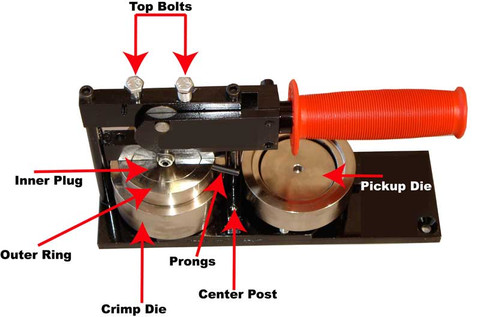 As a whole group: Formative assessment
“What are the elements of composition?”“What do we need to think about in terms of composition when making buttons?”
-When making buttons there are restrictions on how we can compose our image designs because of the shape and size of the button. *hands-up Demo: Watch how to video on how to use the button maker.
http://thebuttonguy.net/videos.html Demonstrate how to use the templates for using magazines and such.Discuss what happens when the button maker is not used properly.  
-it will jam up and we have to take the machine apart to remove the button pieces. Direct students on where the materials are. Discuss the different ways students can create the composition in their buttons. Different materials which can be used. 
*draw the image
*use magazine cut outs
*print images off the computer
*use fabrics   Written instructions: Place metal button top in, sharp side down in the pick up die, place paper image (face up) on top, and mylar on top of thatRotate clockwise, under the outer ringPress handle downPlace button back (pin down) in the crimp dieRotate counter clockwisePress down handle As a whole group: Formative assessment
“What are the elements of composition?”“What do we need to think about in terms of composition when making buttons?”
-When making buttons there are restrictions on how we can compose our image designs because of the shape and size of the button. *hands-up Demo: Watch how to video on how to use the button maker.
http://thebuttonguy.net/videos.html Demonstrate how to use the templates for using magazines and such.Discuss what happens when the button maker is not used properly.  
-it will jam up and we have to take the machine apart to remove the button pieces. Direct students on where the materials are. Discuss the different ways students can create the composition in their buttons. Different materials which can be used. 
*draw the image
*use magazine cut outs
*print images off the computer
*use fabrics   Written instructions: Place metal button top in, sharp side down in the pick up die, place paper image (face up) on top, and mylar on top of thatRotate clockwise, under the outer ringPress handle downPlace button back (pin down) in the crimp dieRotate counter clockwisePress down handle As a whole group: Formative assessment
“What are the elements of composition?”“What do we need to think about in terms of composition when making buttons?”
-When making buttons there are restrictions on how we can compose our image designs because of the shape and size of the button. *hands-up Demo: Watch how to video on how to use the button maker.
http://thebuttonguy.net/videos.html Demonstrate how to use the templates for using magazines and such.Discuss what happens when the button maker is not used properly.  
-it will jam up and we have to take the machine apart to remove the button pieces. Direct students on where the materials are. Discuss the different ways students can create the composition in their buttons. Different materials which can be used. 
*draw the image
*use magazine cut outs
*print images off the computer
*use fabrics   Written instructions: Place metal button top in, sharp side down in the pick up die, place paper image (face up) on top, and mylar on top of thatRotate clockwise, under the outer ringPress handle downPlace button back (pin down) in the crimp dieRotate counter clockwisePress down handle 10 minsTeacher Notes: Assessments/ DifferentiationTeacher Notes: Assessments/ DifferentiationBlooms Taxonomy Level: Type 1: Understanding -What is composition?-Tools and materials.Formative Assessment:*Hands up“Who has made buttons before? ““What is composition?” -answering any questions Blooms Taxonomy Level: Type 1: Understanding -What is composition?-Tools and materials.Formative Assessment:*Hands up“Who has made buttons before? ““What is composition?” -answering any questions Blooms Taxonomy Level: Type 1: Understanding -What is composition?-Tools and materials.Formative Assessment:*Hands up“Who has made buttons before? ““What is composition?” -answering any questions Blooms Taxonomy Level: Type 1: Understanding -What is composition?-Tools and materials.Formative Assessment:*Hands up“Who has made buttons before? ““What is composition?” -answering any questions Learning Activity #2Learning Activity #2Work time:-Students will be free to use the button press over the class period. 
*There is only one button press so students will be asked to take turns, and be patient. 

-When waiting for the button press, or after completed desired buttons, students are given the remainder of their time to work on the ongoing projects: 

Art 10: two tone stencilsArt 20:Papermaking, lino-cuts, lino-prints, digital documentation Art 30: individual projects-While students are working, monitor the button press to be sure students are correctly using it. 
-Circulate the classroom to discuss student choices in their compositions and designs of their buttons
-Assist students who are working on lino-cuts and prints. CALL CLEAN UP 10 MINUTES PRIOR TO END OF CLASSWork time:-Students will be free to use the button press over the class period. 
*There is only one button press so students will be asked to take turns, and be patient. 

-When waiting for the button press, or after completed desired buttons, students are given the remainder of their time to work on the ongoing projects: 

Art 10: two tone stencilsArt 20:Papermaking, lino-cuts, lino-prints, digital documentation Art 30: individual projects-While students are working, monitor the button press to be sure students are correctly using it. 
-Circulate the classroom to discuss student choices in their compositions and designs of their buttons
-Assist students who are working on lino-cuts and prints. CALL CLEAN UP 10 MINUTES PRIOR TO END OF CLASSWork time:-Students will be free to use the button press over the class period. 
*There is only one button press so students will be asked to take turns, and be patient. 

-When waiting for the button press, or after completed desired buttons, students are given the remainder of their time to work on the ongoing projects: 

Art 10: two tone stencilsArt 20:Papermaking, lino-cuts, lino-prints, digital documentation Art 30: individual projects-While students are working, monitor the button press to be sure students are correctly using it. 
-Circulate the classroom to discuss student choices in their compositions and designs of their buttons
-Assist students who are working on lino-cuts and prints. CALL CLEAN UP 10 MINUTES PRIOR TO END OF CLASSWork time:-Students will be free to use the button press over the class period. 
*There is only one button press so students will be asked to take turns, and be patient. 

-When waiting for the button press, or after completed desired buttons, students are given the remainder of their time to work on the ongoing projects: 

Art 10: two tone stencilsArt 20:Papermaking, lino-cuts, lino-prints, digital documentation Art 30: individual projects-While students are working, monitor the button press to be sure students are correctly using it. 
-Circulate the classroom to discuss student choices in their compositions and designs of their buttons
-Assist students who are working on lino-cuts and prints. CALL CLEAN UP 10 MINUTES PRIOR TO END OF CLASS80 mins10 minsTeacher Notes: Assessments/ DifferentiationTeacher Notes: Assessments/ DifferentiationBlooms Taxonomy Level: Type 1: Understanding -Tools and materials Type 2: Applying and Analyzing -understanding what elements of composition create an effective designType 3:  Creating and Evaluating -Designing and creating buttons *Formative assessment through discussion and answering questions *Circulate classroom and provide students with verbal feedback and assistance through the task. Blooms Taxonomy Level: Type 1: Understanding -Tools and materials Type 2: Applying and Analyzing -understanding what elements of composition create an effective designType 3:  Creating and Evaluating -Designing and creating buttons *Formative assessment through discussion and answering questions *Circulate classroom and provide students with verbal feedback and assistance through the task. Blooms Taxonomy Level: Type 1: Understanding -Tools and materials Type 2: Applying and Analyzing -understanding what elements of composition create an effective designType 3:  Creating and Evaluating -Designing and creating buttons *Formative assessment through discussion and answering questions *Circulate classroom and provide students with verbal feedback and assistance through the task. Blooms Taxonomy Level: Type 1: Understanding -Tools and materials Type 2: Applying and Analyzing -understanding what elements of composition create an effective designType 3:  Creating and Evaluating -Designing and creating buttons *Formative assessment through discussion and answering questions *Circulate classroom and provide students with verbal feedback and assistance through the task. ClosureClosureClosureClosureClosureClosureTimeConsolidation of Learning:Consolidation of Learning:Consolidation of Learning:“Creating buttons is a different way of problem solving your compositional questions.  When considering composition while making buttons, you are required to work within specific guidelines of shape and size. ““Creating buttons is a different way of problem solving your compositional questions.  When considering composition while making buttons, you are required to work within specific guidelines of shape and size. ““Creating buttons is a different way of problem solving your compositional questions.  When considering composition while making buttons, you are required to work within specific guidelines of shape and size. “Feedback From Students:Feedback From Students:Feedback From Students:“What did you consider when creating the composition of your buttons? “ “What did you consider when creating the composition of your buttons? “ “What did you consider when creating the composition of your buttons? “ Feedback To StudentsFeedback To StudentsFeedback To Students“The button press is available for you to use at any time if you have a certain idea in mind.  As for tomorrow, you will be given the class time to work on your continuing projects.” “The button press is available for you to use at any time if you have a certain idea in mind.  As for tomorrow, you will be given the class time to work on your continuing projects.” “The button press is available for you to use at any time if you have a certain idea in mind.  As for tomorrow, you will be given the class time to work on your continuing projects.” Sponge Activity/ActivitiesFinish continuing projects:  Art 10: two tone stencilsArt 20:Papermaking, lino-cuts, lino-prints, digital documentation Art 30: individual projects